Alternativt förslag till Kommunstyrelsens sammanträde 2022-11-22:PF1: Program mot hedersrelaterat våld och förtryckVänsterpartiet har inget att invända mot det föreslagna programmet mot hedersrelaterat våld och förtryck. Vi är inte heller motståndare till att komplettera vilka nämnder som omfattas av programmet. Däremot tycker vi att kompletteringen är otillräcklig. Vi ser ett värde av att programmet gäller för samtliga nämnder och bolagsstyrelser med tillhörande förvaltningar och bolag. Likt exempelvis det drogpolitiska programmet, ungdomspolitiska programmet och programmet mot hemlöshet.Med anledning av ovanstående föreslås Kommunstyrelsen föreslå kommunfullmäktige besluta:Att fastställa programmet mot hedersrelaterat våld och förtryck 2021-2024 med tillägget att programmet ska gälla för samtliga nämnder och bolagFör Vänsterpartiet i KommunstyrelsenStefan Lindborg och Anne Rapinoja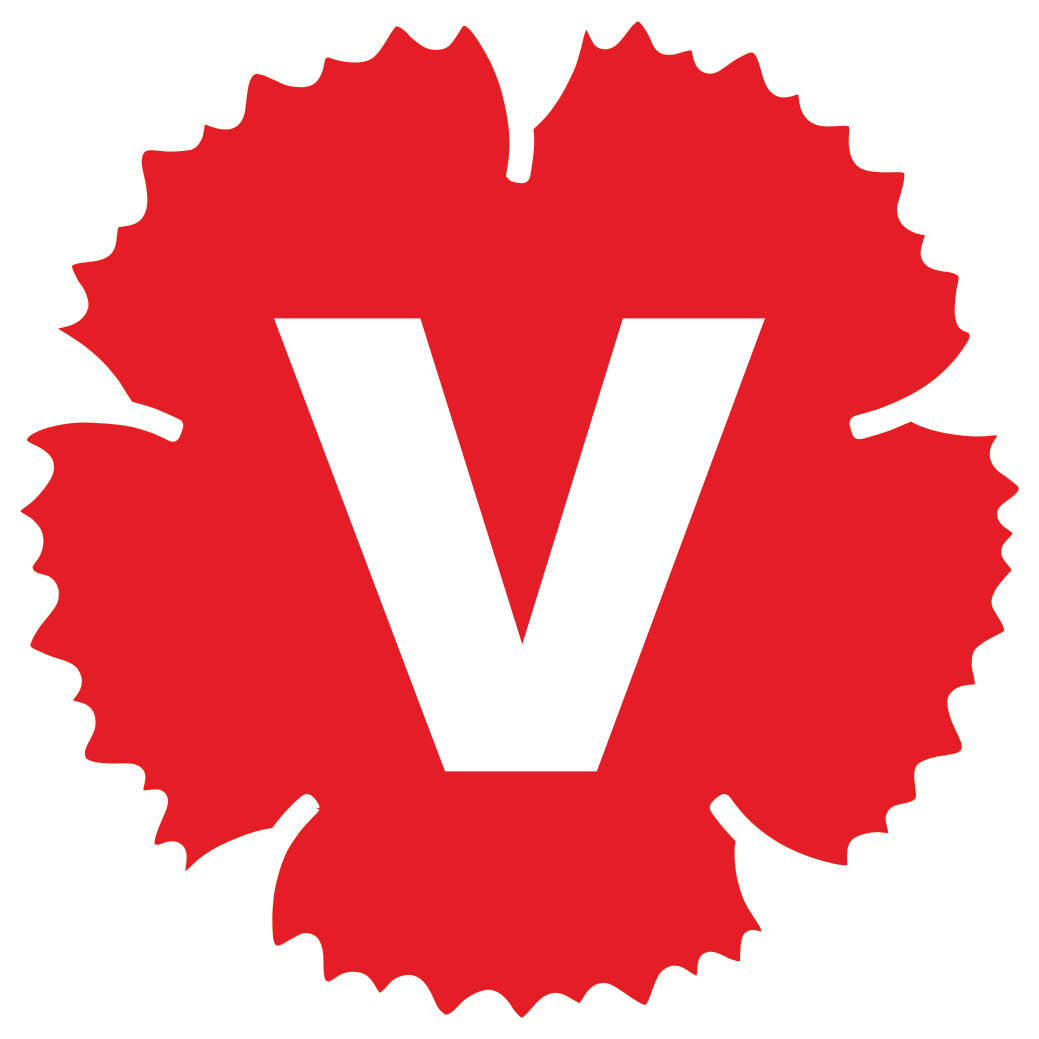 